INDICAÇÃO Nº 4180/2015Sugere ao Poder Executivo Municipal a limpeza e roçagem de área pública entre as ruas Antônio Luís Fornazin e Aurora Vasques da Silva, no bairro Jardim Dona Regina.Excelentíssimo Senhor Prefeito Municipal, Nos termos do Art. 108 do Regimento Interno desta Casa de Leis, dirijo-me a Vossa Excelência para sugerir que, por intermédio do Setor competente, promova a limpeza e roçagem de área pública entre as ruas Antônio Luís Fornazin e Aurora Vasques da Silva, no bairro Jardim Dona Regina, neste município.Justificativa:Este vereador foi procurado por munícipes e, conforme visita realizada “in loco”, pode constatar a necessidade de manutenção no local, que apresenta mato alto e sujeira – fato este que prejudica a qualidade de vida da comunidade residente no entorno.Plenário “Dr. Tancredo Neves”, em 21 de outubro de 2.015.ANTONIO PEREIRA“Pereira”-Vereador Líder da Bancada PT-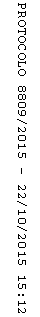 